Hexham and Newcastle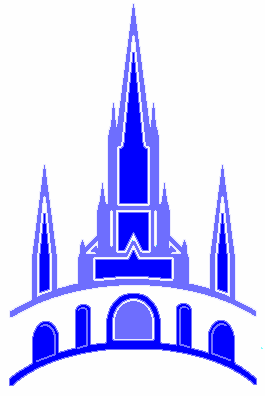 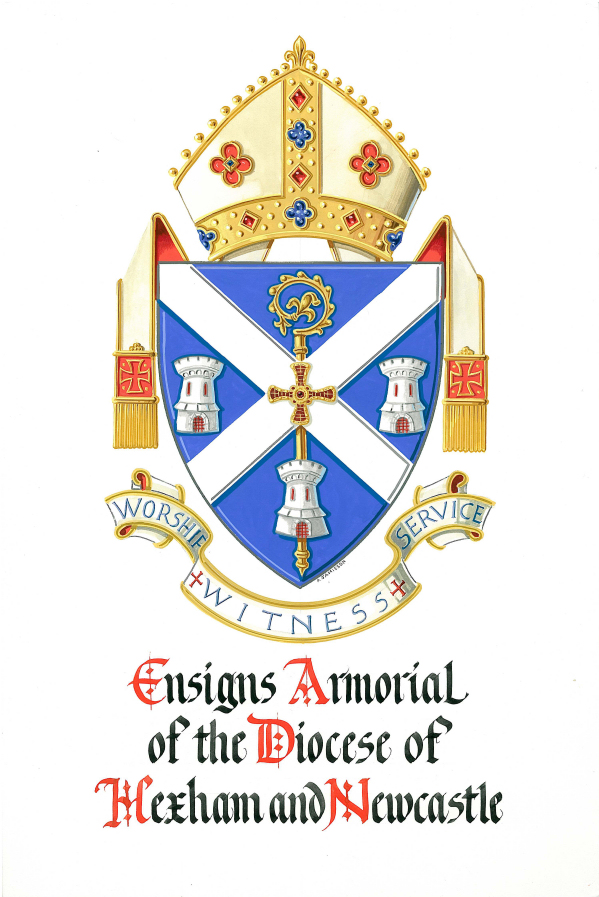 Diocesan Pilgrimage to LourdesAdult Helpers Registration Form 2019THIS FORM MUST BE RETURNED BY SUNDAY 30th APRIL 2019To …  Lourdes Pilgrimage Office, St Robert’s Presbytery, Oldgate, Morpeth, Northumberland NE61 1QFTHIS FORM MUST BE RETURNED BY SUNDAY 30th APRIL 2019To …  Lourdes Pilgrimage Office, St Robert’s Presbytery, Oldgate, Morpeth, Northumberland NE61 1QFTHIS FORM MUST BE RETURNED BY SUNDAY 30th APRIL 2019To …  Lourdes Pilgrimage Office, St Robert’s Presbytery, Oldgate, Morpeth, Northumberland NE61 1QFTHIS FORM MUST BE RETURNED BY SUNDAY 30th APRIL 2019To …  Lourdes Pilgrimage Office, St Robert’s Presbytery, Oldgate, Morpeth, Northumberland NE61 1QFTHIS FORM MUST BE RETURNED BY SUNDAY 30th APRIL 2019To …  Lourdes Pilgrimage Office, St Robert’s Presbytery, Oldgate, Morpeth, Northumberland NE61 1QFTHIS FORM MUST BE RETURNED BY SUNDAY 30th APRIL 2019To …  Lourdes Pilgrimage Office, St Robert’s Presbytery, Oldgate, Morpeth, Northumberland NE61 1QFYour Personal Details  (ALL BLOCK LETTERS PLASE) Your Personal Details  (ALL BLOCK LETTERS PLASE) Your Personal Details  (ALL BLOCK LETTERS PLASE) Your Personal Details  (ALL BLOCK LETTERS PLASE) Your Personal Details  (ALL BLOCK LETTERS PLASE) Your Personal Details  (ALL BLOCK LETTERS PLASE) NameNameNameDate of BirthDate of BirthDate of BirthAddress   Address   Address   How long at this address?How long at this address?How long at this address?Tel NoTel NoTel NoMobile NoMobile NoMobile NoEmail Address Email Address Email Address Post CodePost CodePost CodeYour Home ParishYour Home ParishYour Home ParishLourdes Experience Lourdes Experience Lourdes Experience Will this be your first experience as a voluntary helper on the pilgrimage? Will this be your first experience as a voluntary helper on the pilgrimage? Will this be your first experience as a voluntary helper on the pilgrimage? Will this be your first experience as a voluntary helper on the pilgrimage? Will this be your first experience as a voluntary helper on the pilgrimage? Will this be your first experience as a voluntary helper on the pilgrimage? YesYesYesYesNoNoPlease tick…. Are you …                                                    Adult Youth □        Adult Helper □          Nurse  □        Student Nurse  □            Doctor   □Please tick…. Are you …                                                    Adult Youth □        Adult Helper □          Nurse  □        Student Nurse  □            Doctor   □Please tick…. Are you …                                                    Adult Youth □        Adult Helper □          Nurse  □        Student Nurse  □            Doctor   □Please tick…. Are you …                                                    Adult Youth □        Adult Helper □          Nurse  □        Student Nurse  □            Doctor   □Please tick…. Are you …                                                    Adult Youth □        Adult Helper □          Nurse  □        Student Nurse  □            Doctor   □Please tick…. Are you …                                                    Adult Youth □        Adult Helper □          Nurse  □        Student Nurse  □            Doctor   □If No please describe your previous experience(s) on the Diocesan Pilgrimage.If No please describe your previous experience(s) on the Diocesan Pilgrimage.If No please describe your previous experience(s) on the Diocesan Pilgrimage.If No please describe your previous experience(s) on the Diocesan Pilgrimage.If No please describe your previous experience(s) on the Diocesan Pilgrimage.If No please describe your previous experience(s) on the Diocesan Pilgrimage.References:  Please provide the names and full postal addresses of two people, not relatives, who would be willing and able to provide a character reference for you.  You should have been known to them for at least five years and one should preferably be your priest or minister.References:  Please provide the names and full postal addresses of two people, not relatives, who would be willing and able to provide a character reference for you.  You should have been known to them for at least five years and one should preferably be your priest or minister.References:  Please provide the names and full postal addresses of two people, not relatives, who would be willing and able to provide a character reference for you.  You should have been known to them for at least five years and one should preferably be your priest or minister.References:  Please provide the names and full postal addresses of two people, not relatives, who would be willing and able to provide a character reference for you.  You should have been known to them for at least five years and one should preferably be your priest or minister.References:  Please provide the names and full postal addresses of two people, not relatives, who would be willing and able to provide a character reference for you.  You should have been known to them for at least five years and one should preferably be your priest or minister.References:  Please provide the names and full postal addresses of two people, not relatives, who would be willing and able to provide a character reference for you.  You should have been known to them for at least five years and one should preferably be your priest or minister.REFEREE 1REFEREE 1REFEREE 1REFEREE 2REFEREE 2REFEREE 2Name   .....................................................................Address  ......................................................................................................................................................Post Code  ...............................................................Name   .....................................................................Address  ......................................................................................................................................................Post Code  ...............................................................Name   .....................................................................Address  ......................................................................................................................................................Post Code  ...............................................................Name   .........................................................................Address  ..............................................................................................................................................................Post Code  ...................................................................Name   .........................................................................Address  ..............................................................................................................................................................Post Code  ...................................................................Name   .........................................................................Address  ..............................................................................................................................................................Post Code  ...................................................................How Long has this person known you? How Long has this person known you? How Long has this person known you? How Long has this person known you?How Long has this person known you?How Long has this person known you?In what capacity?  In what capacity?  In what capacity?  In what capacity?  In what capacity?  In what capacity?  Please email a current ‘passport style’ photo (head and shoulders only) as a jpeg file or gif file to lourdes@rcdhn.org.uk Please email a current ‘passport style’ photo (head and shoulders only) as a jpeg file or gif file to lourdes@rcdhn.org.uk Please email a current ‘passport style’ photo (head and shoulders only) as a jpeg file or gif file to lourdes@rcdhn.org.uk Please email a current ‘passport style’ photo (head and shoulders only) as a jpeg file or gif file to lourdes@rcdhn.org.uk Please email a current ‘passport style’ photo (head and shoulders only) as a jpeg file or gif file to lourdes@rcdhn.org.uk Please email a current ‘passport style’ photo (head and shoulders only) as a jpeg file or gif file to lourdes@rcdhn.org.uk DIOCESE OF HEXHAM AND NEWCASTLESafeguarding Department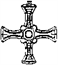 DIOCESE OF HEXHAM AND NEWCASTLESafeguarding Department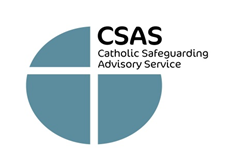 Safeguarding and ProtectionSafeguarding and ProtectionSafeguarding and ProtectionSafeguarding and ProtectionSafeguarding and ProtectionAre you in possession of a Disclosure & Baring Service Enhanced Disclosure Certificate for PARISH work in the Diocese of Hexham & Newcastle?      [Please note: the Registered Helper Role for this Pilgrimage to Lourdes will be subject to a satisfactory DBS check]Are you in possession of a Disclosure & Baring Service Enhanced Disclosure Certificate for PARISH work in the Diocese of Hexham & Newcastle?      [Please note: the Registered Helper Role for this Pilgrimage to Lourdes will be subject to a satisfactory DBS check]Are you in possession of a Disclosure & Baring Service Enhanced Disclosure Certificate for PARISH work in the Diocese of Hexham & Newcastle?      [Please note: the Registered Helper Role for this Pilgrimage to Lourdes will be subject to a satisfactory DBS check]Are you in possession of a Disclosure & Baring Service Enhanced Disclosure Certificate for PARISH work in the Diocese of Hexham & Newcastle?      [Please note: the Registered Helper Role for this Pilgrimage to Lourdes will be subject to a satisfactory DBS check]Are you in possession of a Disclosure & Baring Service Enhanced Disclosure Certificate for PARISH work in the Diocese of Hexham & Newcastle?      [Please note: the Registered Helper Role for this Pilgrimage to Lourdes will be subject to a satisfactory DBS check]YesYesNoNoNoVolunteers from outside of the UKVolunteers from outside of the UKVolunteers from outside of the UKVolunteers from outside of the UKVolunteers from outside of the UKIf you are from the European Union, you can volunteer in the UK. If you are from outside the EU, you will need to check that your visa allows you to volunteer. Individuals with refugee status or who have exceptional leave to remain can volunteer.   The UK Borders and Immigration Agency should be contacted if there is any uncertainty about permission to volunteer in the UK.If you are from the European Union, you can volunteer in the UK. If you are from outside the EU, you will need to check that your visa allows you to volunteer. Individuals with refugee status or who have exceptional leave to remain can volunteer.   The UK Borders and Immigration Agency should be contacted if there is any uncertainty about permission to volunteer in the UK.If you are from the European Union, you can volunteer in the UK. If you are from outside the EU, you will need to check that your visa allows you to volunteer. Individuals with refugee status or who have exceptional leave to remain can volunteer.   The UK Borders and Immigration Agency should be contacted if there is any uncertainty about permission to volunteer in the UK.If you are from the European Union, you can volunteer in the UK. If you are from outside the EU, you will need to check that your visa allows you to volunteer. Individuals with refugee status or who have exceptional leave to remain can volunteer.   The UK Borders and Immigration Agency should be contacted if there is any uncertainty about permission to volunteer in the UK.If you are from the European Union, you can volunteer in the UK. If you are from outside the EU, you will need to check that your visa allows you to volunteer. Individuals with refugee status or who have exceptional leave to remain can volunteer.   The UK Borders and Immigration Agency should be contacted if there is any uncertainty about permission to volunteer in the UK.Are you permitted to volunteer in England and Wales? Please indicateAre you permitted to volunteer in England and Wales? Please indicateAre you permitted to volunteer in England and Wales? Please indicateAre you permitted to volunteer in England and Wales? Please indicateAre you permitted to volunteer in England and Wales? Please indicateYesNoNoNoNoRehabilitation of Offenders Acts 1974Rehabilitation of Offenders Acts 1974Rehabilitation of Offenders Acts 1974Rehabilitation of Offenders Acts 1974Rehabilitation of Offenders Acts 1974If the role that you are seeking to volunteer for involves working with or has access to children or adults at risk you may require a Disclosure and Barring Service check.  If this is the case, the role description will state that the role is exempt from the Rehabilitation of Offenders Act.  If you are seeking to volunteer for such a role, you are not entitled to withhold information even if you have convictions which would ordinarily be considered to be “spent”.  Before you take up a voluntary position with children or adults at risk you will be asked to disclose any previous, existing or pending convictions or cautions.  This will be in addition to completing a Disclosure and Barring Service check.Possession of a conviction or caution will not necessarily mean that you will not be able to volunteer. Each case will be considered individually.If you fail to disclose any criminal convictions or cautions, including those “spent”, it could result in you not being able to volunteer.If the role that you are seeking to volunteer for involves working with or has access to children or adults at risk you may require a Disclosure and Barring Service check.  If this is the case, the role description will state that the role is exempt from the Rehabilitation of Offenders Act.  If you are seeking to volunteer for such a role, you are not entitled to withhold information even if you have convictions which would ordinarily be considered to be “spent”.  Before you take up a voluntary position with children or adults at risk you will be asked to disclose any previous, existing or pending convictions or cautions.  This will be in addition to completing a Disclosure and Barring Service check.Possession of a conviction or caution will not necessarily mean that you will not be able to volunteer. Each case will be considered individually.If you fail to disclose any criminal convictions or cautions, including those “spent”, it could result in you not being able to volunteer.If the role that you are seeking to volunteer for involves working with or has access to children or adults at risk you may require a Disclosure and Barring Service check.  If this is the case, the role description will state that the role is exempt from the Rehabilitation of Offenders Act.  If you are seeking to volunteer for such a role, you are not entitled to withhold information even if you have convictions which would ordinarily be considered to be “spent”.  Before you take up a voluntary position with children or adults at risk you will be asked to disclose any previous, existing or pending convictions or cautions.  This will be in addition to completing a Disclosure and Barring Service check.Possession of a conviction or caution will not necessarily mean that you will not be able to volunteer. Each case will be considered individually.If you fail to disclose any criminal convictions or cautions, including those “spent”, it could result in you not being able to volunteer.If the role that you are seeking to volunteer for involves working with or has access to children or adults at risk you may require a Disclosure and Barring Service check.  If this is the case, the role description will state that the role is exempt from the Rehabilitation of Offenders Act.  If you are seeking to volunteer for such a role, you are not entitled to withhold information even if you have convictions which would ordinarily be considered to be “spent”.  Before you take up a voluntary position with children or adults at risk you will be asked to disclose any previous, existing or pending convictions or cautions.  This will be in addition to completing a Disclosure and Barring Service check.Possession of a conviction or caution will not necessarily mean that you will not be able to volunteer. Each case will be considered individually.If you fail to disclose any criminal convictions or cautions, including those “spent”, it could result in you not being able to volunteer.If the role that you are seeking to volunteer for involves working with or has access to children or adults at risk you may require a Disclosure and Barring Service check.  If this is the case, the role description will state that the role is exempt from the Rehabilitation of Offenders Act.  If you are seeking to volunteer for such a role, you are not entitled to withhold information even if you have convictions which would ordinarily be considered to be “spent”.  Before you take up a voluntary position with children or adults at risk you will be asked to disclose any previous, existing or pending convictions or cautions.  This will be in addition to completing a Disclosure and Barring Service check.Possession of a conviction or caution will not necessarily mean that you will not be able to volunteer. Each case will be considered individually.If you fail to disclose any criminal convictions or cautions, including those “spent”, it could result in you not being able to volunteer.Privacy StatementPrivacy StatementPrivacy StatementPrivacy StatementPrivacy StatementThe information that you provide on this form will be processed in accordance with the General Data Protection Regulation (EU 2016/679) GDPR and our Privacy Notice which is attached.  This form will be held securely, confidentially, will not be shared with third parties and will be retained in accordance with our record retention schedule.  The information that you provide on this form will be processed in accordance with the General Data Protection Regulation (EU 2016/679) GDPR and our Privacy Notice which is attached.  This form will be held securely, confidentially, will not be shared with third parties and will be retained in accordance with our record retention schedule.  The information that you provide on this form will be processed in accordance with the General Data Protection Regulation (EU 2016/679) GDPR and our Privacy Notice which is attached.  This form will be held securely, confidentially, will not be shared with third parties and will be retained in accordance with our record retention schedule.  The information that you provide on this form will be processed in accordance with the General Data Protection Regulation (EU 2016/679) GDPR and our Privacy Notice which is attached.  This form will be held securely, confidentially, will not be shared with third parties and will be retained in accordance with our record retention schedule.  The information that you provide on this form will be processed in accordance with the General Data Protection Regulation (EU 2016/679) GDPR and our Privacy Notice which is attached.  This form will be held securely, confidentially, will not be shared with third parties and will be retained in accordance with our record retention schedule.  DeclarationDeclarationDeclarationDeclarationDeclarationI understand that providing misleading or false information may disqualify me from volunteering.I understand that providing misleading or false information may disqualify me from volunteering.I understand that providing misleading or false information may disqualify me from volunteering.I understand that providing misleading or false information may disqualify me from volunteering.I understand that providing misleading or false information may disqualify me from volunteering.Signature:    Signature:    Date:Date:Date: